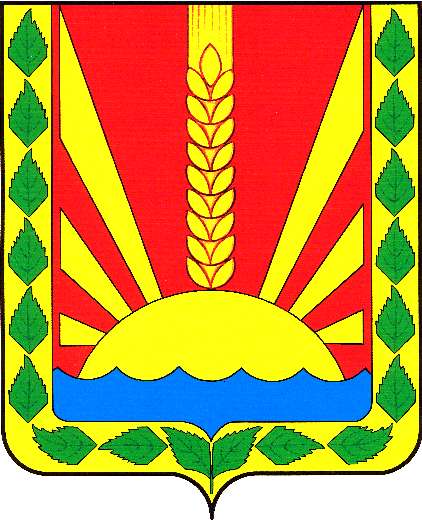 	Информационный  вестник Собрания представителей сельского поселения Шентала муниципального района Шенталинский  Самарской областиОФИЦИАЛЬНОЕ ОПУБЛИКОВАНИЕАдминистрациясельского поселения Шенталамуниципального районаШенталинский Самарской областиПОСТАНОВЛЕНИЕот 22.04.2020г. № 15-п_Самарская область, Шенталинский район, ст. Шентала, ул. Вокзальная, 20тел. (8-846) (52) 2-16-57Об определении мест и способов разведения костров, сжигания мусора, травы, листвы и иных отходов, материалов или изделий на территориях общего пользования сельского поселения ШенталаВ соответствии с Федеральным законом от 06 октября 2003 года № 131-ФЗ «Об общих принципах организации местного самоуправления в Российской Федерации», Постановлением Правительства Российской Федерации от 25 апреля 2012 года № 390 «О противопожарном режиме», Постановлением Правительства Российской Федерации от 20 сентября 2016 года № 947 «О внесении изменений в Правила противопожарного режима в Российской Федерации, руководствуясь Уставом сельского поселения Шентала, в целях повышения противопожарной устойчивости на территории сельского поселения Шентала, ПОСТАНОВЛЯЕТ:1. Утвердить Порядок определения мест и способов разведения костров, сжигания мусора, травы, листвы и иных отходов, материалов или изделий на территориях общего пользования сельского поселения Шентала согласно приложению 1 к настоящему постановлению.2. Утвердить Перечень мест для разведения костров и установки мангалов на территориях общего пользования сельского поселения Шентала согласно приложению 2 к настоящему постановлению.2. Опубликовать настоящее распоряжение в газете «Вестник поселения Шентала» и разместить на официальном сайте Администрации сельского поселения Шентала муниципального района Шенталинский Самарской области в информационно-телекоммуникационной сети «Интернет» http://shentala63.ru/.        3. Настоящее постановление вступает в силу со дня его опубликования.4. Контроль за выполнением постановления возложить на заместителя Главы сельского поселения Шентала муниципального района Шенталинский самарской области.Глава сельского поселения Шенталамуниципального района Шенталинский                            В.И.Миханьков                                      ПОРЯДОКопределения мест и способов разведения костров, сжигания мусора, травы, листвы и иных отходов, материалов или изделийна территориях общего пользования сельского поселения Шентала(далее - Порядок)1. Настоящий Порядок устанавливает обязательные требования пожарной безопасности к использованию открытого огня и разведению костров (далее - использование открытого огня).2. Использование открытого огня должно осуществляться в специально оборудованных местах при выполнении следующих требований:а) место использования открытого огня должно быть выполнено в виде котлована (ямы, рва) не менее чем 0,3 метра глубиной и не более 1 метра в диаметре или площадки с прочно установленной на ней металлической емкостью (например: бочка, бак, мангал) или емкостью, выполненной из иных негорючих материалов, исключающих возможность распространения пламени и выпадения сгораемых материалов за пределы очага горения, объемом не более 1 куб. метра;б) место использования открытого огня должно располагаться на расстоянии не менее 50 метров от ближайшего объекта (здания, сооружения, постройки, открытого склада, скирды), 100 метров - от хвойного леса или отдельно растущих хвойных деревьев и молодняка и 30 метров - от лиственного леса или отдельно растущих групп лиственных деревьев;в) территория вокруг места использования открытого огня должна быть очищена в радиусе 10 метров от сухостойных деревьев, сухой травы, валежника, порубочных остатков, других горючих материалов и отделена противопожарной минерализованной полосой шириной не менее 0,4 метра;г) лицо, использующее открытый огонь, должно быть обеспечено первичными средствами пожаротушения для локализации и ликвидации горения, а также мобильным средством связи для вызова подразделения пожарной охраны.3. При использовании открытого огня в металлической емкости или емкости, выполненной из иных негорючих материалов, исключающих распространение пламени и выпадение сгораемых материалов за пределы очага горения, минимально допустимые расстояния, предусмотренные подпунктами "б" и "в" пункта 2 настоящего Порядка, могут быть уменьшены вдвое. При этом устройство противопожарной минерализованной полосы не требуется.4. В целях своевременной локализации процесса горения емкость, предназначенная для сжигания мусора, должна использоваться с металлическим листом, размер которого должен позволять полностью закрыть указанную емкость сверху.5. При использовании открытого огня и разведения костров для приготовления пищи в специальных несгораемых емкостях (например: мангалы, жаровни) на земельных участках предназначенных для ведения личного подсобного хозяйства, садовых земельных участках,  противопожарное расстояние от очага горения до зданий, сооружений и иных построек допускается уменьшать до 5 метров, а зону очистки вокруг емкости от горючих материалов - до 2 метров.6. В случаях выполнения работ по уничтожению сухой травянистой растительности, стерни, пожнивных остатков и иных горючих отходов, организации массовых мероприятий с использованием открытого огня допускается увеличивать диаметр очага горения до 3 метров. При этом минимально допустимый радиус зоны очистки вокруг очага горения от сухостойных деревьев, сухой травы, валежника, порубочных остатков, других горючих материалов увеличивается до 50 метров.7. В течение всего периода использования открытого огня до прекращения процесса тления должен осуществляться контроль за нераспространением горения (тления) за пределы очаговой зоны.8. Использование открытого огня запрещается:а) на торфяных почвах;б) при установлении на соответствующей территории особого противопожарного режима;в) при поступившей информации о приближающихся неблагоприятных или опасных для жизнедеятельности людей метеорологических явлениях, связанных с сильными порывами ветра;г) под кронами деревьев хвойных пород;д) в емкости, стенки которой имеют огненный сквозной прогар;е) при скорости ветра, превышающей значение 5 метров в секунду, если открытый огонь используется без металлической емкости или емкости, выполненной из иных негорючих материалов, исключающих распространение пламени и выпадение сгораемых материалов за пределы очага горения;ж) при скорости ветра, превышающей значение 10 метров в секунду.9. В процессе использования открытого огня запрещается:а) осуществлять сжигание горючих и легковоспламеняющихся жидкостей (кроме жидкостей, используемых для розжига), взрывоопасных веществ и материалов, а также изделий и иных материалов, выделяющих при горении токсичные и высокотоксичные вещества;б) оставлять место очага горения без присмотра до полного прекращения горения (тления);в) располагать легковоспламеняющиеся и горючие жидкости, а также горючие материалы вблизи очага горения.10. После использования открытого огня место очага горения должно быть засыпано землей (песком) или залито водой до полного прекращения горения (тления).11. На озелененных территориях общего пользования, придомовых территориях многоквартирных домов и прилегающих к ним территориях разводить костры, сжигать листву и мусор, в том числе с использованием бочек, баков, мангалов или емкостей, выполненных из иных негорючих материалов, запрещается.12.За нарушение правил пожарной безопасности повлекшие возникновение пожара или другие тяжкие последствия, граждане и юридические лица несут ответственность в соответствии с действующим законодательством.ПЕРЕЧЕНЬмест для разведения костров и установки мангаловна территориях общего пользования сельского поселения ШенталаАдминистрациясельского поселения Шенталамуниципального районаШенталинский Самарской областиПОСТАНОВЛЕНИЕот  22.04.2020г.   № 16-п__Самарская область, Шенталинский район, ст. Шентала, ул. Вокзальная, 20тел. (8-846) (52) 2-16-57О проведении  дезинфекции общественных территорий  на территории сельского поселения Шентала муниципального района  Шенталинский Самарской области   В соответствии с подпунктом «б» пункта 6 статьи 4.1. Федерального закона  от 21.12.1994 года №68 ФЗ «О защите населения и территорий от чрезвычайных ситуаций природного и техногенного характера», постановлением Администрации муниципального района Шенталинский от 03.04.2020 года № 170 –п «Об утверждении плана организационных санитарно-противоэпидемических  (профилактических) мероприятий по предупреждения завоза и распространения новой коронавирусной инфекции, вызванной CoVid - 2019, на территории муниципального района Шенталинский Самарской области, Администрация сельского поселения Шентала ПОСТАНОВЛЯЕТ:1.Провести  дезинфекцию общественных территорий (детских игровых площадок, спортивных площадок с уличными тренажерами, территорию фонтана, зоны отдыха перед РДК, территорию ярмарочной площадки и прилегающей к ней территории и привокзальной площади) на территории поселения.1.1. Работу провести в соответствии с благоприятными погодными условиями.2.Оформить журналы проведения дезинфекционных мероприятий общественных территорий на территории  сельского поселения Шентала.2. Опубликовать настоящее распоряжение в газете «Вестник поселения Шентала» и разместить на официальном сайте Администрации сельского поселения Шентала муниципального района Шенталинский Самарской области в информационно-телекоммуникационной сети «Интернет» http://shentala63.ru/.        3. Настоящее постановление вступает в силу со дня его опубликования.4. Контроль за выполнением постановления возложить на заместителя Главы сельского поселения Шентала муниципального района Шенталинский самарской области.Глава сельского поселения Шенталамуниципального района Шенталинский                                           В.И.Миханьков                                      Администрациясельского поселения Шенталамуниципального районаШенталинский Самарской областиПОСТАНОВЛЕНИЕот  22.04.2020 г. № 17-п     Самарская область, Шенталинский район, ст. Шентала, ул. Вокзальная, 20тел. (8-846) (52) 2-16-57Об утверждении целевой программы «Противодействие коррупции на территории сельского поселения Шентала муниципального района Шенталинский Самарской области на 2020-2022 годы»В соответствии с Указом Президента Российской Федерации от 13.03.2012 г.№ 297 «О Национальном плане противодействия коррупции на 2012 - 2013 годы и внесении изменений в некоторые акты Президента Российской Федерации по вопросам противодействия коррупции», Федеральными законами от 25.12.2008 № 273-ФЗ «О противодействии коррупции» и от 06.10.2003 № 131-ФЗ «Об общих принципах организации местного самоуправления в Российской Федерации», Законом Самарской области от 10.03.2009 № 23-ГД «О противодействии коррупции в Самарской области», Уставом сельского поселения Шентала муниципального района Шенталинский, администрация сельского поселения Шентала муниципального района ШенталинскийПОСТАНОВЛЯЕТ:Утвердить прилагаемую целевую программу «Противодействие коррупции на территории сельского поселения Шентала муниципального района Шенталинский Самарской области на 2020-2022 годы» (Приложение № 1).Признать утратившим силу:Постановление администрации сельского поселения Шентала муниципального района Шенталинский от 31.12.2015 г. № 137-п «Об утверждении целевой программы «Противодействие коррупции на территории сельского поселения Шентала муниципального района Шенталинский Самарской области на 2016- 2018 годы»;Постановление администрации сельского поселения Шентала муниципального района Шенталинский от 19.05.2016 г. № 32-п «О внесении изменений в Постановление Администрации сельского поселения Шентала муниципального района Шенталинский № 137-п от 31.12.2015 г. «Об утверждении целевойпрограммы «Противодействие коррупции на территории сельского поселения Шентала муниципального района Шенталинский Самарской области на 2016- 2018 годы»;Постановление администрации сельского поселения Шентала муниципального района Шенталинский от 24.10.2018 г. № 80-п «О внесении изменений в Постановление Администрации сельского поселения Шентала муниципального района Шенталинский № 137-п от 31.12.2015 г. «Об утверждении целевой программы «Противодействие коррупции на территории сельского поселения Шентала муниципального района Шенталинский Самарской области на 2016- 2018 годы».Опубликовать настоящее распоряжение в газете «Вестник поселения Шентала» и разместить на официальном сайте Администрации сельского поселения Шентала муниципального района Шенталинский Самарской области в информационно-телекоммуникационной сети «Интернет» http://shentala63.ru/.Контроль за исполнением постановления оставляю за собой.Глава сельского поселения Шентала муниципального района Шенталинский Самарской области                                                                                  В.И. Миханьков(приложения к Постановлению от 22.04.2020г. №17-п размещены на официальном сайте Администрации сельского поселения Шентала муниципального района Шенталинский Самарской области в информационно-телекоммуникационной сети «Интернет» http://shentala63.ru/.)Номер телефона для сообщений в целях предотвращения террористической и экстремистской деятельности 8 (84652) 2-17-572020четверг23 апреля № 11 (281)Учрежден решением № 134 от 25.02.2010 г. Собрания представителей сельского поселения Шентала муниципального района Шенталинский Самарской областиПриложение 1 к постановлению администрации сельского поселения Шенталаот   22.04.2020г.  № 15-п Приложение 2 к постановлению администрациисельского поселения Шенталаот   22.04.2020г.  № 15-п№ п/пМесто расположенияПримечание1.Площадь им. Ленина ул. СоветскаяСжигание чучела Масленицы2.Парк отдыха ул. СосноваяПраздник  «День России»Соучредители:1.Администрация сельского поселения Шентала муниципального района Шенталинский Самарской области; (446910, Самарская область, Шенталинский район, ст. Шентала, ул. Вокзальная, 20);2.Собрание представителей сельского поселения Шентала муниципального района Шенталинский Самарской области (446910, Самарская область, Шенталинский район, ст. Шентала, ул. Вокзальная, 20).Напечатано в АСП Шентала муниципального района Шенталинский Самарской области.446910, Самарская область, Шенталинский район, ст. Шентала, ул. Вокзальная, 20. Тираж 100 экземпляров. Бесплатно.Ответственный за выпуск газеты - глава сельского поселения В.И. Миханьков, ответственный за набор – заместитель главы сельского поселения – Анкин П.В.. Тел. главы АСП Шентала: 2-16-57, ведущий специалист – 2-17-57Периодичность выпуска газеты «Вестник поселения Шентала»- не реже одного раза в месяц